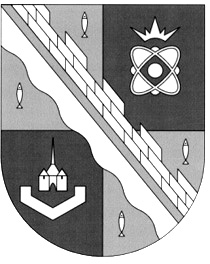 администрация МУНИЦИПАЛЬНОГО ОБРАЗОВАНИЯ                                           СОСНОВОБОРСКИЙ ГОРОДСКОЙ ОКРУГ  ЛЕНИНГРАДСКОЙ ОБЛАСТИПОСТАНОВЛЕНИЕот 13/07/2011 № 1192      	В соответствии со ст. 33  Федерального закона от 08.05.2010 № 83-ФЗ (ред. от 27.07.2010) « О внесении изменений в отдельные законодательные акты Российской Федерации в связи с совершенствованием правового положения государственных (муниципальных) учреждений»,  и во исполнение  распоряжения администрации Сосновоборского городского округа от 17.08.2010-р « Об утверждении мероприятий, направленных на совершенствование правового положения муниципальных учреждений»  администрация Сосновоборского городского округа п о с т а н о в л я е т:1. Утвердить  прилагаемый Порядок создания, реорганизации, изменения типа и ликвидации муниципальных учреждений, а также утверждения уставов муниципальных учреждений и внесения в них изменений.2. Пресс-центру администрации (Арибжанов Р.М.) разместить настоящее постановление на официальном сайте Сосновоборского городского округа и опубликовать в «Вестнике Сосновоборского городского округа Ленинградской области». Настоящее постановление вступает в силу со дня официального опубликования.Контроль за исполнением постановления оставляю за собой.Глава администрацииСосновоборского городского округа						В.И.ГоликовИсп.М.А. БогдановТ.29773АЛ 44595 -оСогласовано:Заместитель главы администрации по безопасности и организационным вопросам_________________А.В.Калюжный24.03.2011Заместитель главы администрации,Председатель комитета финансов_________________О.Г.Козловская24.03.2011Заместитель главы администрациипо социальным вопросам_________________И.Г.Алексеева21.03.2011Заместитель главы администрации по экономике_________________О.А.Шаповалова24.03.2011Председатель КУМИ________________Г.Н.Попков15.03.2011Начальник юридического отдела________________А.В.Вандышев24.03.2011Начальник общего отдела________________К.Л.Баскакова10.03.2011                                                                                    Рассылка: ОО, членам рабочей группы                                                                                               УТВЕРЖДЕН                                                                                                постановлением администрации                                                                                            Сосновоборского городского округа                                                                                                  от 13/07/2011 № 1192                                                                                                               (Приложение)П О Р Я Д О Ксоздания, реорганизации, изменения типа и ликвидациимуниципальных учреждений, а также утверждения уставовмуниципальных учреждений и внесения в них измененийI. Общие положения1. Настоящий Порядок, разработанный в соответствии с пунктом 2 статьи 13, пунктами 1.1, 4 статьи 14, пунктом 2.1 статьи 16, пунктом 2 статьи 17.1, пунктом 5 статьи 18 и пунктом 1 статьи 19.1 Федерального закона от 12.01.1996 № 7-ФЗ «О некоммерческих организациях», частью 3 статьи 5, п. 3  частью 5 статьи 18 Федерального закона "Об автономных учреждениях", п. 3 части 15 статьи 31 Федерального закона "О внесении изменений в отдельные законодательные акты Российской Федерации в связи с совершенствованием правового положения государственных (муниципальных) учреждений" и устанавливает  процедуры создания, реорганизации, изменения типа и ликвидации  муниципальных  казенных, бюджетных и автономных учреждений, которые созданы (планируется создать) на базе имущества, находящегося в муниципальной собственности (далее -  муниципальные учреждения), а также утверждения уставов муниципальных учреждений и внесения в них изменений, если иное не предусмотрено федеральными законами.II. Создание муниципального учреждения2. Муниципальное учреждение может быть создано путем его учреждения в соответствии с настоящим разделом или путем изменения типа существующего муниципального учреждения в соответствии с разделом IV настоящего Порядка.3. Решение о создании муниципального учреждения путем его учреждения принимается администрацией Сосновоборского городского округа (далее - администрация)  в форме постановления по совместному представлению профильного отраслевого (функционального) подразделения, согласованного с заместителем главы администрации, курирующего данное подразделением, и КУМИ Сосновоборского городского округа.4. Постановление администрации  о создании муниципального учреждения должно содержать:а) наименование создаваемого муниципального учреждения с указанием его типа;б) основные цели деятельности создаваемого муниципального учреждения, определенные в соответствии с федеральными законами и иными нормативными правовыми актами;в) наименование отраслевого (функционального) подразделения администрации, которое будет осуществлять функции и полномочия учредителя создаваемого муниципального учреждения;г) сведения о недвижимом имуществе (в том числе земельных участках), которое планируется закрепить (предоставить в постоянное (бессрочное) пользование) за создаваемым муниципальным учреждением;д) предельную штатную численность работников (для казенного учреждения);е) перечень мероприятий по созданию муниципального учреждения с указанием сроков их проведения.5. Проект постановления администрации  о создании муниципального учреждения подготавливается  профильным отраслевым  (функциональным) подразделением администрации.6. Одновременно с проектом постановления администрации о создании муниципального учреждения   представляется пояснительная записка, которая должна содержать:а) обоснование целесообразности создания муниципального учреждения;б) информацию о предоставлении создаваемому муниципальному учреждению права выполнять муниципальные функции (для казенного учреждения).7. После издания постановления администрации о создании муниципального учреждения правовым актом отраслевого (функционального) подразделения администрации, осуществляющего функции и полномочия учредителя, утверждается устав этого муниципального учреждения в соответствии с разделом VI настоящего Порядка.III. Реорганизация муниципального учреждения8. Реорганизация муниципального учреждения может быть осуществлена в форме его слияния, присоединения, разделения или выделения.9. Решение о реорганизации  муниципального учреждения в форме разделения, выделения, слияния (если возникшее при слиянии юридическое лицо является муниципальным казенным учреждением) или присоединения (в случае присоединения муниципального бюджетного или автономного учреждения к казенному учреждению) принимается администрацией  в порядке, аналогичном порядку создания муниципального учреждения путем его учреждения.10. Решение о реорганизации муниципального учреждения в форме слияния или присоединения должно содержать:а) наименование муниципальных учреждений, участвующих в процессе реорганизации, с указанием их типов;б) форму реорганизации;в) наименование муниципального учреждения (учреждений) после завершения процесса реорганизации;г) наименование  отраслевого (функционального) подразделения администрации, которое будет  осуществлять функции и полномочия учредителя реорганизуемого муниципального учреждения (учреждений);д) информацию об изменении (сохранении) основных целей деятельности реорганизуемого учреждения (учреждений);е) информацию об изменении (сохранении) штатной численности (для казенных учреждений);ж) перечень мероприятий по реорганизации муниципального учреждения с указанием сроков их проведения.11. Проект постановления администрации о реорганизации муниципальных учреждений подготавливается профильным отраслевым (функциональным) подразделением администрации.IV. Изменение типа муниципального учреждения12. Изменение типа муниципального учреждения не является его реорганизацией.13. Решение об изменении типа муниципального учреждения в целях создания муниципального казенного учреждения принимается администрацией  в форме постановления по совместному представлению профильного отраслевого (функционального) подразделения, согласованного с заместителем главы администрации, курирующим данное подразделение, и КУМИ Сосновоборского городского округа. 14. Постановление администрации об изменении типа муниципального учреждения в целях создания муниципального казенного учреждения должно содержать:а) наименование существующего муниципального учреждения с указанием его типа;б) наименование создаваемого муниципального учреждения с указанием его типа;в) наименование отраслевого (функционального) подразделения  администрации,  которое будет осуществлять функции и полномочия учредителя муниципального учреждения;г) информацию об изменении (сохранении) основных целей деятельности муниципального учреждения;д) информацию об изменении (сохранении) штатной численности;е) перечень мероприятий по созданию муниципального учреждения с указанием сроков их проведения.15. Решение об изменении типа муниципального учреждения в целях создания муниципального бюджетного учреждения принимается администрацией по совместному представлению профильного отраслевого (функционального) подразделения администрации, согласованного с заместителем главы администрации, курирующим данное подразделение,   и КУМИ Сосновоборского городского округа и должно содержать:а) наименование существующего муниципального учреждения с указанием его типа;б) наименование создаваемого муниципального учреждения с указанием его типа;в) наименование отраслевого (функционального) подразделения  администрации,  которое будет осуществлять функции и полномочия учредителя муниципального учреждения;г) информацию об изменении (сохранении) основных целей деятельности муниципального учреждения;д) перечень мероприятий по созданию муниципального учреждения с указанием сроков их проведения;е) перечень особо ценного движимого имущества.16. Решение об изменении типа муниципального учреждения в целях создания муниципального автономного учреждения принимается  администрацией по совместному представлению профильного отраслевого (функционального) подразделения администрации, согласованного с заместителем главы администрации, курирующим данное подразделение, и  КУМИ Сосновоборского городского округа и должно содержать:а) наименование существующего муниципального учреждения с указанием его типа;б) наименование создаваемого муниципального учреждения с указанием его типа;в) наименование отраслевого (функционального) подразделения  администрации,  который будет осуществлять функции и полномочия учредителя муниципального учреждения;г) сведения об имуществе, закрепляемом за автономным учреждением, в том числе перечень объектов недвижимого имущества и особо ценного движимого имущества;д) перечень мероприятий по созданию автономного учреждения с указанием сроков их проведения.17. Проект постановления администрации  об изменении типа муниципального учреждения в целях создания муниципального казенного учреждения подготавливается профильным отраслевым (функциональным) подразделением администрации.Одновременно с проектом постановления администрации об изменении типа муниципального учреждения в целях создания муниципального казенного учреждения  представляется пояснительная записка, содержащая обоснование целесообразности изменения типа муниципального учреждения и информацию о кредиторской задолженности учреждения (в том числе просроченной).18. Проект постановления администрации  об изменении типа муниципального учреждения в целях создания муниципального бюджетного учреждения подготавливается профильным отраслевым (функциональным) подразделением администрации.19. Предложение о создании  муниципального автономного учреждения путем изменения типа муниципального бюджетного или казенного учреждения и проект постановления администрации,  подготавливается соответствующим профильным отраслевым (функциональным) подразделением и представляются администрации.20. В случае если изменение типа муниципального казенного учреждения приведет к невозможности осуществления создаваемым путем изменения типа муниципальным учреждением муниципальных функций, в пояснительной записке указывается информация о том, кому данные муниципальные функции будут переданы.21. В случае если изменение типа муниципального учреждения приведет к невозможности осуществления создаваемым путем изменения типа муниципальным учреждением полномочий администрации по исполнению публичных обязательств перед физическим лицом, подлежащих исполнению в денежной форме, в пояснительной записке указывается информация о том, кому указанные полномочия будут переданы.22. После принятия постановления об изменении типа муниципального учреждения отраслевое (функциональное) подразделение администрация, осуществляющее функции и полномочия учредителя, утверждает изменения, вносимые в устав этого муниципального учреждения в соответствии с разделом VI настоящего Порядка.V. Ликвидация муниципальных учреждений23. Решение о ликвидации муниципального учреждения принимается  администрацией по совместному представлению профильного отраслевого (функционального) подразделения, согласованного с заместителем главы администрации, курирующим данное подразделение, и КУМИ Сосновоборского городского округа и должно содержать:а) наименование учреждения с указанием типа;б) наименование органа администрации,  осуществляющего функции и полномочия учредителя;в) наименование  отраслевого (функционального) подразделения администрации, ответственного за осуществление ликвидационных процедур;г) наименование правопреемника казенного учреждения, в том числе по обязательствам, возникшим в результате исполнения судебных решений.24. Проект постановления администрации о ликвидации муниципального учреждения подготавливается профильным отраслевым (функциональным) подразделением администрации.Одновременно с проектом постановления администрации о ликвидации муниципального учреждения представляется пояснительная записка, содержащая обоснование целесообразности ликвидации учреждения и информацию о кредиторской задолженности учреждения (в том числе просроченной).В случае если ликвидируемое муниципальное казенное учреждение осуществляет муниципальные функции, пояснительная записка должна содержать информацию о том, кому указанные муниципальные функции будут переданы после завершения процесса ликвидации.В случае если ликвидируемое муниципальное учреждение осуществляет полномочия администрации по исполнению публичных обязательств перед физическим лицом, подлежащих исполнению в денежной форме, пояснительная записка должна содержать информацию о том, кому указанные полномочия будут переданы после завершения процесса ликвидации.25. После издания постановления администрации о ликвидации муниципального учреждения,  отраслевое (функциональное) подразделение администрации  осуществляющее функции и полномочия учредителя:а) в 3-дневный срок доводит указанное постановление до сведения регистрирующего органа для внесения в Единый государственный реестр юридических лиц сведения о том, что учреждение находится в процессе ликвидации;б) в 2-недельный срок:утверждает состав ликвидационной комиссии соответствующего учреждения;устанавливает порядок и сроки ликвидации указанного учреждения в соответствии с Гражданским кодексом Российской Федерации и постановлением администрации о ликвидации муниципального учреждения.26. Ликвидационная комиссия:а) обеспечивает реализацию полномочий по управлению делами ликвидируемого муниципального учреждения в течение всего периода его ликвидации;б) в 10-дневный срок с даты истечения периода, установленного для предъявления требований кредиторами (с учетом положений пункта 27 настоящего Порядка), представляет в  отраслевое (функциональное) подразделение администрации, осуществляющее функции и полномочия учредителя, для утверждения промежуточного ликвидационного баланса;в) в 10-дневный срок после завершения расчетов с кредиторами представляет в отраслевое (функциональное) подразделение администрации, осуществляющее функции и полномочия учредителя, для утверждения ликвидационного баланса;г) осуществляет иные предусмотренные Гражданским кодексом Российской Федерации и другими законодательными актами Российской Федерации мероприятия по ликвидации муниципального учреждения.27. При ликвидации муниципального казенного учреждения кредитор не вправе требовать досрочного исполнения соответствующего обязательства, а также прекращения обязательства и возмещения связанных с этим убытков.28. Требования кредиторов ликвидируемого муниципального учреждения (за исключением казенного учреждения) удовлетворяются за счет имущества, на которое в соответствии с законодательством Российской Федерации может быть обращено взыскание.Недвижимое имущество муниципального учреждения, оставшееся после удовлетворения требований кредиторов, а также недвижимое имущество, на которое в соответствии с законодательством Российской Федерации не может быть обращено взыскание по обязательствам ликвидируемого учреждения, передается ликвидационной комиссией отраслевому (функциональному) подразделению администрации, осуществляющему функции по управлению муниципальным имуществом.Движимое имущество муниципального учреждения, оставшееся после удовлетворения требований кредиторов, а также движимое имущество, на которое в соответствии с законодательством Российской Федерации не может быть обращено взыскание по обязательствам ликвидируемого учреждения, передается ликвидационной комиссией учредителю.VI. Утверждение устава муниципального учреждения и внесение в него изменений29. Устав муниципального учреждения, а также вносимые в него изменения утверждаются постановлением администрации.30. Устав должен содержать:а) общие положения, устанавливающие в том числе:наименование муниципального учреждения с указанием в наименовании его типа;информацию о месте нахождения муниципального учреждения;наименование учредителя и собственника имущества муниципального учреждения;наименование  органов администрации, осуществляющих функции и полномочия учредителя и собственника муниципального учреждения;б) предмет и цели деятельности учреждения в соответствии с федеральным законом, иным нормативным правовым актом, муниципальным правовым актом, а также исчерпывающий перечень видов деятельности (с указанием основных видов деятельности и иных видов деятельности, не являющихся основными), которые муниципальное учреждение вправе осуществлять в соответствии с целями, для достижения которых оно создано;в) раздел об организации деятельности и управлении учреждением, содержащий в том числе сведения о структуре, компетенции органов управления учреждения, порядок их формирования, сроки полномочий и порядок деятельности таких органов, а также положения об ответственности руководителя учреждения;г) раздел об имуществе и финансовом обеспечении учреждения, содержащий в том числе:порядок распоряжения имуществом, приобретенным муниципальным бюджетным учреждением (за исключением имущества, приобретенного за счет средств, выделенных учреждению собственником на приобретение такого имущества);порядок передачи муниципальным бюджетным учреждением некоммерческим организациям в качестве их учредителя или участника денежных средств, иного имущества, за исключением особо ценного движимого имущества, закрепленного за ним собственником или приобретенного бюджетным учреждением за счет средств, выделенных ему собственником на приобретение такого имущества, а также недвижимого имущества;порядок осуществления крупных сделок и сделок, в совершении которых имеется заинтересованность;запрет на совершение сделок, возможными последствиями которых является отчуждение или обременение имущества, закрепленного за муниципальным  учреждением, или имущества, приобретенного за счет средств, выделенных этому учреждению из местного бюджета, если иное не установлено законодательством Российской Федерации;положения об открытии лицевых счетов муниципальному учреждению в органах Федерального казначейства, а также об иных счетах, открываемых муниципальному учреждению в соответствии с законодательством Российской Федерации;положения о ликвидации муниципального учреждения по решению собственника имущества и распоряжении собственником имуществом ликвидированного учреждения, если иное не предусмотрено законодательством Российской Федерации;е) иные разделы - в случаях, предусмотренных федеральными законами.31. Содержание устава муниципального автономного учреждения должно соответствовать требованиям, установленным Федеральным законом "Об автономных учреждениях".Исп. М.А. БогдановТ.29773АЛ 44595 -оОб утверждении порядка создания, реорганизации, изменении типа и ликвидации муниципальных учреждений, а также утверждения Уставов муниципальных учреждений и внесения в них изменений